       Profil d’athlète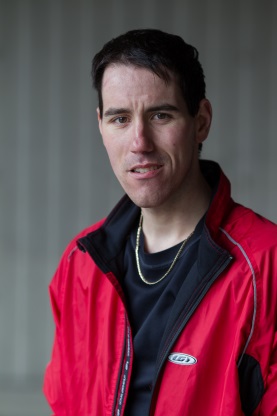 Matthieu Daigle-Croteau
Pilote : Pierre-Olivier BoilySport pratiqué : Paracyclisme / Vélo TandemParticularités : Personne handicapée visuelle depuis la naissanceNaissance : 18 novembre 1987, à Thetford mines  Membre : Association sportive des aveugles du Québec (ASAQ)Taille/Poids : 5'10" / 167 livresProfession : Journalier chez Récupération FrontenacMentions : Récipiendaire de la Bourse Loto-Québec 2015Classement aux championnats nationaux                      2015  Championnats Canadiens                 Épreuve sur route (St-George-de-Beauce, Canada)               Contre-la-montre                                                                     Médaille BRONZE               Course sur route                                                                       Médaille ARGENT2014  Championnat canadiens          Épreuves sur route (Lac Mégantic, Canada)             Course sur route                                                                                  Médaille OR             Contre-la-montre                                                                       Médaille BRONZEClassement aux championnats internationaux2015  Défi sportif               Épreuves sur route (Montréal, Canada)                                                                            Contre-la-montre                                                                  Médaille BRONZE                    Course sur route (Challenge Longhi)                                     Médaille BRONZE                    Course sur route                                                                    Médaille ARGENT2014  Championnat du monde sur route                    Épreuves sur route (Greenville, États-Unis)                         Contre-la-montre                                                                              16e position                            Course sur route                                                                                 9e position2014  Défi sportif                                                                                                        Épreuves sur route (Montréal, Canada)                                                                            Contre-la-montre                                                                              4e position                    Course sur route                                                                    Médaille ARGENT                Classement aux championnats internationaux (suite)2013  Défi sportif                                                                                                        Épreuves sur route (Montréal, Canada)                                                                            Contre-la-montre                                                                              4e position                    Course sur route                                                                    Médaille ARGENT2013  Coupe du Monde               Épreuves sur route (Matane, Canada)            Contre-la-montre                                                                                   18e position